RIWAYAT HIDUPNURUL AIN, Lahir di  Lahua, Bone Sulawesi Selatan pada Tanggal 12 Januari1995. Merupakan anak kedua dari lima (5) bersaudara dari pasangan Nusuking dan Sitti Aminah. Pertama kali peneliti menjalani pendidikan formal di SDN 256 Malimongeng kabupaten Bone dan selesai pada tahun 2007. Tahun 2007 terdaftar sebagai pelajar SMP Negeri 1 Kajuara kabupaten Bone dan selesai padatahun 2010. Kemudian melanjutkan pendidikan di SMA Negeri 1 Kajuara kabupaten Bone dan selesai pada tahun 2013. Tahun 2014 penulis melanjutkan pendidikan di Perguruan Tunggi Negeri danter daftar sebagai mahasiswi Pendidikan Luar Biasa Fakultas Ilmu Pendidikan Universitas Negeri Makassar.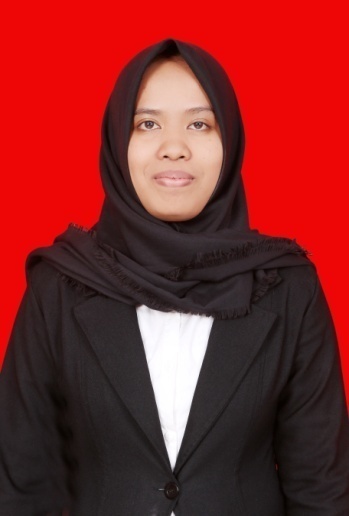 